Clock Partners						Clock Partners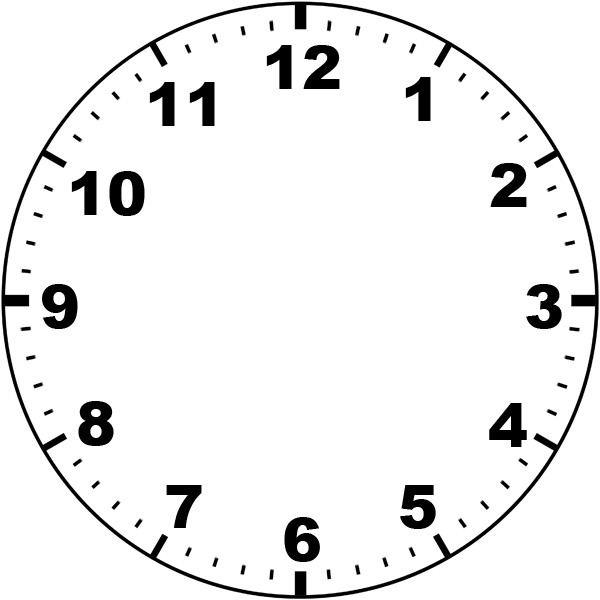 